FIRST MEETING OF THE APIRG INFRASTRUCTURE AND INFORMATION MANAGEMENT SUB-GROUP (IIM/SG) (NAIROBI, KENYA, 27 TO 30 JUNE 2017)REGISTRATION FORMInternational Civil Aviation Organization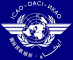 First Name (in full)Surname (in full)DesignationCountryOrganizationAddress TelephoneEmail :Hotel Reservation